Памятка по организации коллективного творческого дела (КТД)КТД – это…коллективное творчество;единое дело основанноена добровольном участие;деятельность на радость и пользу людям;свобода выбора форм деятельности;содружество взрослых и детей.Заповеди КТД:Всё – творчески,иначе – зачем?Каждое дело – с пользой, иначе – зачем?Каждое дело – людям, иначе – зачем?Формула КТД:                                                                 ПРИДУМЫВАЮТ                                                                  ОРГАНИЗУЮТ                                                                       ГОТОВЯТ                                                                    ПРОВОДЯТ                                                               АНАЛИЗИРУЮТУсловия успеха КТД:Цель и задачи дела должны быть хорошо поняты и приняты всеми участниками КТД.Содержание, форма, приемы дела должны быть продуманы так, чтобы обращаться к уму и чувствам всех участников и вызывать потребность активно действовать на радость людям.Подготовка и ход дела должны быть содержательными, интересными, чтобы в нем приняло активное участие большинство ребят.Ход дела должен соответствовать структуре драматического произведения (завязка, развитие сюжета, кульминация, развязка).Работу организуйте по малым творческим группам. Каждая группа должна иметь своё задание.Времени на подготовку не должно быть много или мало: только «в самый раз».Обязательный анализ на всех уровнях.СТАДИИ КТД (по методике И.П. ИВАНОВА)КТД - форма работы, которая направлена на:Развитие творческих способностей. Развитие интеллектуальных способностей. Реализацию коммуникационных потребностей. Обучение правилам и формам совместной работы.Роли участников КТД «организатор»,«генератор идей» («оптимист»), «критик» («пессимист»),«хранитель времени»,«оформитель».Десять советов Симона Соловейчика или что надо не забыть, если хочется устроить радостную и добрую жизнь…Там, где детей не побуждают выдумывать хорошее, они придумывают дурное. Поэтому пусть они придумывают все время. Если не получается – пусть соберутся вдвоем, втроем. Вместе – получится. Дети очень любят импровизировать. Поэтому на всю подготовку –минимум времени. Нет выступающих и зрителей, в каждом деле участвуют все. Для проведения творческих дел не обязательно самому быть выдумщиком, надо просто поддерживать детей и уважительно относиться к их предложениям. Все командирские посты – по очереди. Сегодня – ты, завтра – я. Но всегда вместе. Любое дело не только сообща выполняется, но и организуется. В каждой затее – забота друг о друге и об окружающих людях. Каждое дело надо обсуждать в общем кругу. С этого начинается все. Поменьше замечаний на бегу, побольше серьезных разговоров в тихую минуту. С детьми вообще надо больше разговаривать – меньше придется кричать на них. В общем деле все в ответе за все. И каждый – самый главный.Муниципальное бюджетное общеобразовательное учреждение«Средняя общеобразовательная школа № 2 г. Осы»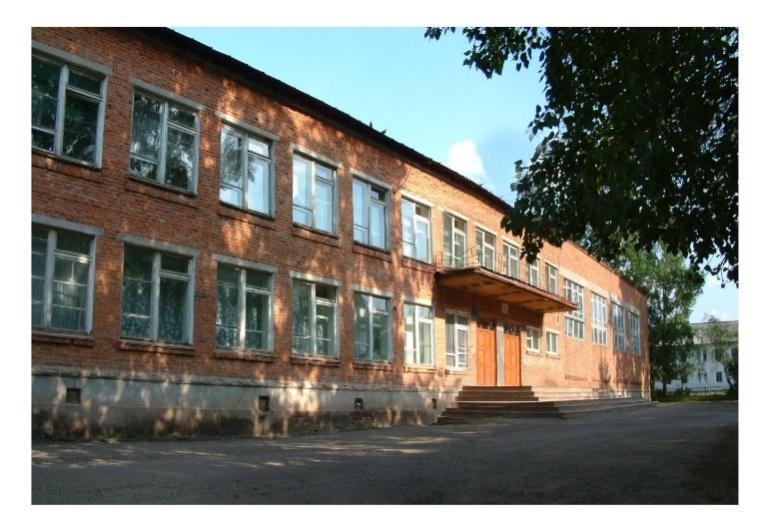 Что такое КТД?(памятки, советы, рекомендации)Материал подготовила: Шилова Е.Н.,учитель начальных классовОса – 2013 г.